✍  Contact details hereContact details hereDetails hereDetails hereDetails hereDear householder,Your recycling and waste services are changingWe are making improvements to your recycling and waste services so we can deliver these collections more efficiently, this means we can make savings which will help maintain other local services.What is happening?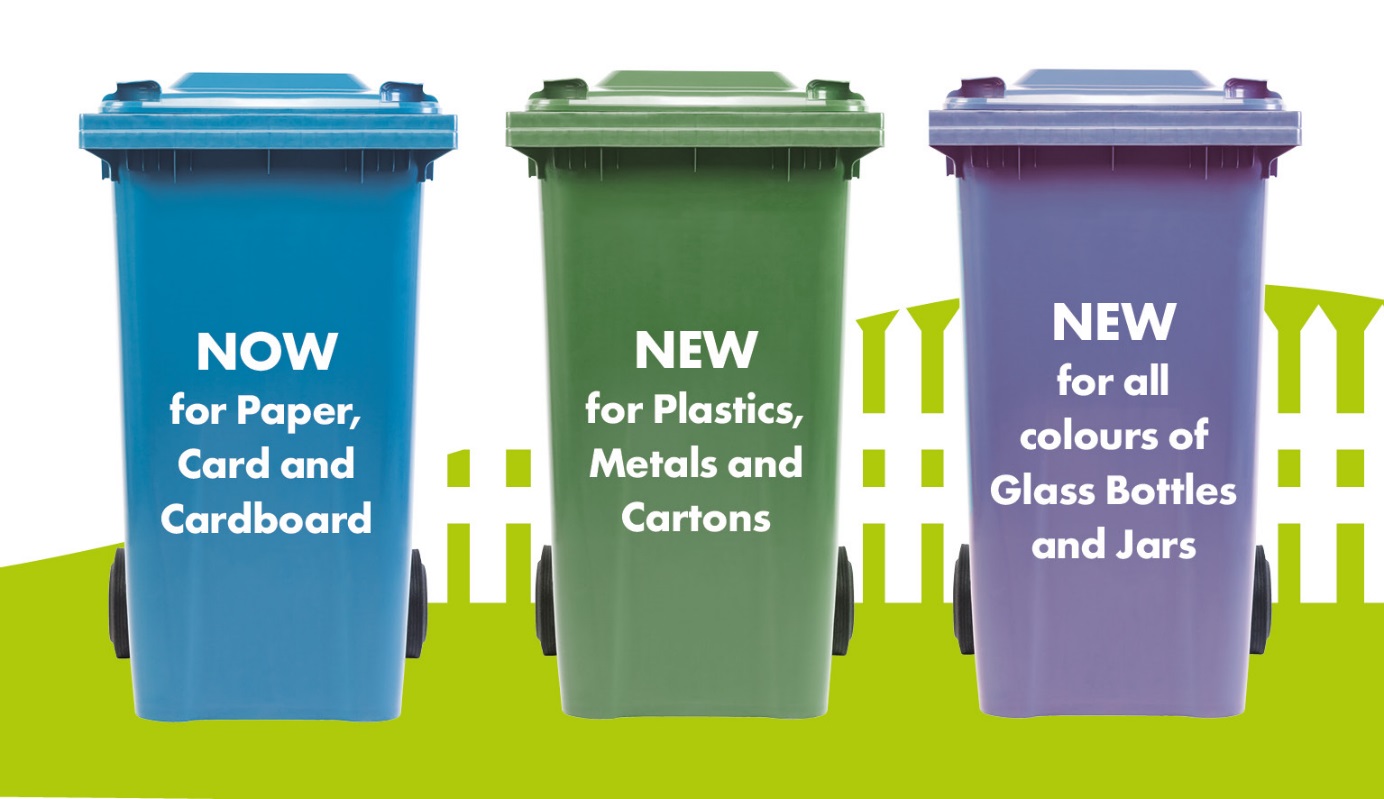 By making these changes we are also helping to move Scotland closer to more consistent recyclingacross the country, meaning no matter where you live recycling services will be easier to understandand use.When is this happening?✍ (Give details on the timescale of when you are making the changes. Be careful about usingspecific dates if there are likely still to be changes to be made to the delivery schedule etc)What’s next?We will send you further information shortly including a full guide to your new service so you cansee how to use your recycling bins correctly to recycle over 70% of things in your household.✍ (Add in any additional information you need to about new containers or switching containerpurpose here/last collections)Key changes at a glanceFurther informationIf you have any questions about these changes or need more information please visit:✍ www.councilwebsite.com or call xxxxxxx and we will be happy to help. ✍ (Add details of anylocal events or roadshows you might be doing to support the changes)Yours faithfully,✍ Signature here✍ (Name of Council contact)✍ (Title)